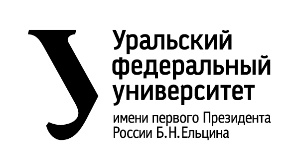 ОТЧЕТ о проектной работепо теме: Приложение по «Factorio»по дисциплине: Проектный практикумКоманда: С детства с PSGЕкатеринбург2022ВВЕДЕНИЕС каждым днем мир геймдева неумолима расширяется, сейчас практически у каждого есть телефон, компьютер, приставка и т. д. на которых можно поиграть в игры. Существует множество жанров и видов компьютерных игр: развивающие, обучающие, расслабляющие. Такой спорт, как киберспорт вошел в массы.И в этом мире геймдева существует такая игра, как Factorio. Factorio – это игра, в которой вы строите фабрики и поддерживаете их работу. Вы будете добывать ресурсы, исследовать новые технологии, создавать инфраструктуру, автоматизировать производство и сражаться с врагами. Эта игра, привлекающая новых и новых игроков своим интересным геймплеем. Но, к сожалению, порог вхождения в игру довольно высокий.Поэтому, решено было сделать мобильное приложение «Factorio-helper», помогающее освоиться в этой игре. Наше приложение содержит в себе wiki по игре, в котором можно узнать всю информацию о любом объекте из игры. Гайд, помогающий пройти игру и калькулятор производственных цепочек, способный сократить время планирования базы.Актуальность: исходя из всех особенностей Factorio, сделать приложение, которое понизит порог вхождения для игроков, что позволит большему числу людей получить удовольствие от игры в Factorio.Цель: создание мобильного приложения, которое будет содержать калькулятор производственных цепочек, wiki и гайд(гайды) по игре Factorio.Задачи:Изучить игру Проанализировать аналоги, и придумать уникальный продуктРазработать приложение КОМАНДАТимлид: Кулешов Илья Сергеевич РИ-110930Программист: Дорджеев Денис Владимирович РИ-110948Дизайнер: Ахаимов Павел Геннадьевич РИ-110949Целевая аудиторияЧто?Это сегментация по типу товара: что мы предлагаем потребительской группе? Какие товары/услуги?Мы предлагаем мобильное приложение по игре Factorio, содержащие калькулятор производственных цепочек, wiki и гайд(гайды).Кто?Это сегментация по типу потребителя: кто приобретает товар/услугу? Какой пол, возраст?Пользователи - игроки в факторию, любители головоломок-песочниц с элементами менеджмента, от 14 до ∞ лет. Любой пол.Почему?
Это сегментация по типу мотивации к совершению покупки и потребления: какова потребность или мотивация клиента? какую проблему решает товар/услуга?У игроков в Factorio появляются вопросы, на которые игра не дает ответа. Например: что делает тот или иной предмет? Как его скрафтить? За сколько у меня кончится вся руда? Как пройти игру? И другие.  Когда?Это сегментация по ситуации, в которой приобретается продукт: когда потребители хотят приобрести товар/услугу?Нашей услугой потребитель захочет воспользоваться непосредственно во время игры. Где?
Это сегментация по месту покупок: в каком месте происходит принятие решения о покупке и сама покупка? — имеются ввиду точки контакта с клиентом, где можно повлиять на решение.	В любом месте с телефоном под рукой.КАЛЕНДАРНЫЙ ПЛАН ПРОЕКТАНазвание проекта: «Factorio-helper»Руководитель проекта: Шадрин Денис БорисовичОПРЕДЕЛЕНИЕ ПРОБЛЕМЫМы воспользовались рядом эффективных способов выявления основных проблем покупателя: Просмотрели отзывы на игруСоставили свое мнение поиграв в игру Проанализировали конкурентов;Рассмотрев и проанализировав информацию, мы пришли к выводу, что новички Factorio часто уходят из игры на ранних этапах из-за непонимания основ игры. А опытные игроки часто сталкиваются с проблемой расчётов.  Подходы к решению проблемыНовички Factorio сталкиваются с огромным количеством информации и такой же вариативностью в геймплее и абсолютной свободой в действиях, из-за этого игрок не может сконцентрироваться на чем-то одном и понять в каком направлении ему двигаться, что делать. Наше приложение предлагает всю необходимую и самую нужную информацию в виде wiki и гайдов. Через wiki игрок может уточнить или узнать что-то, а гайд поможет ему ориентироваться в игре. Также у игроков, которые уже освоились и уже не мало играют в Factorio может возникнуть проблема со структуризацией своих построек и тайм-менеджментом. Для этого в приложение предусмотрен калькулятор производственных цепочек. Немаловажным является то, что все это находится в одном месте, что существенно сэкономит время всем пользователям нашего приложения.Анализ аналоговhttps://wiki.factorio.com/ Официально одобренные разработчиками вики-сайт, с описанием обновлений, со ссылками на форумы и сайт с модами. Не имеет полной русской локализации, а также не оптимизирован для смартфонов. https://factorio.fandom.com/wiki/Main_Page Вики-сайт от сообщества, обновляется фанатами, статьи не всегда актуальны. Требования к продукту и к MVPНазвание приложения – «Factorio-helper» Приложение-вики для смартфона с калькулятором производственных цепочек. Поддерживаемые языки: русскийПриложение на AndroidМинимальная поддерживаемая версия: 6.0Максимальная поддерживаемая версия: 12.0Таблица спецификации экрановСТЕК ДЛЯ РАЗРАБОТКИПлатформа для разработки приложения – UnityПлатформа для разработки дизайна – Adobe XDПлатформа для выгрузки и хранения кода – GitHubПрототипированиеДизайн Экраны приложения, сценарий использования: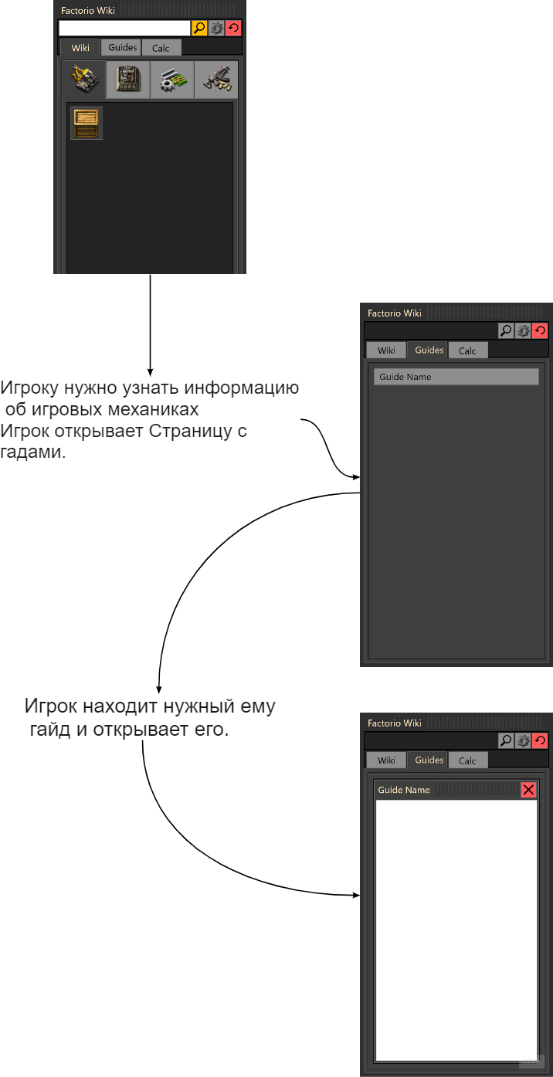 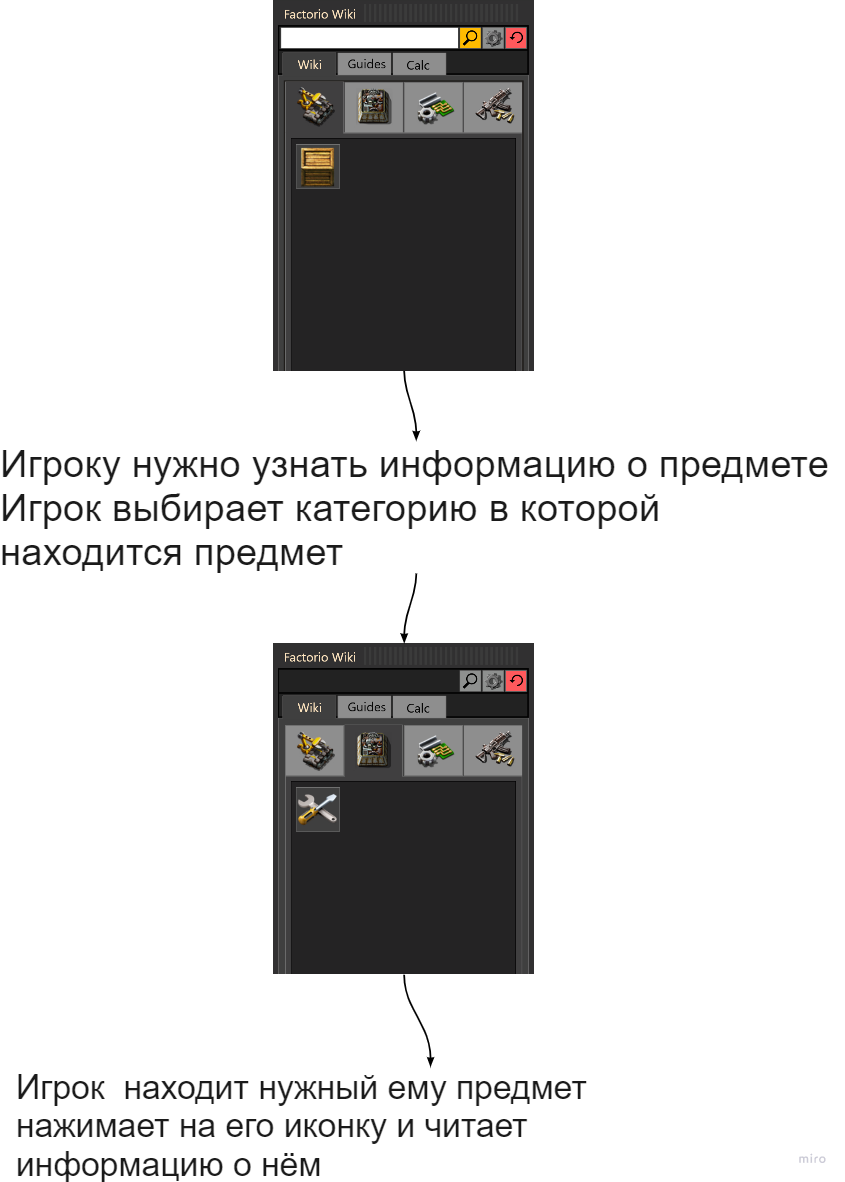 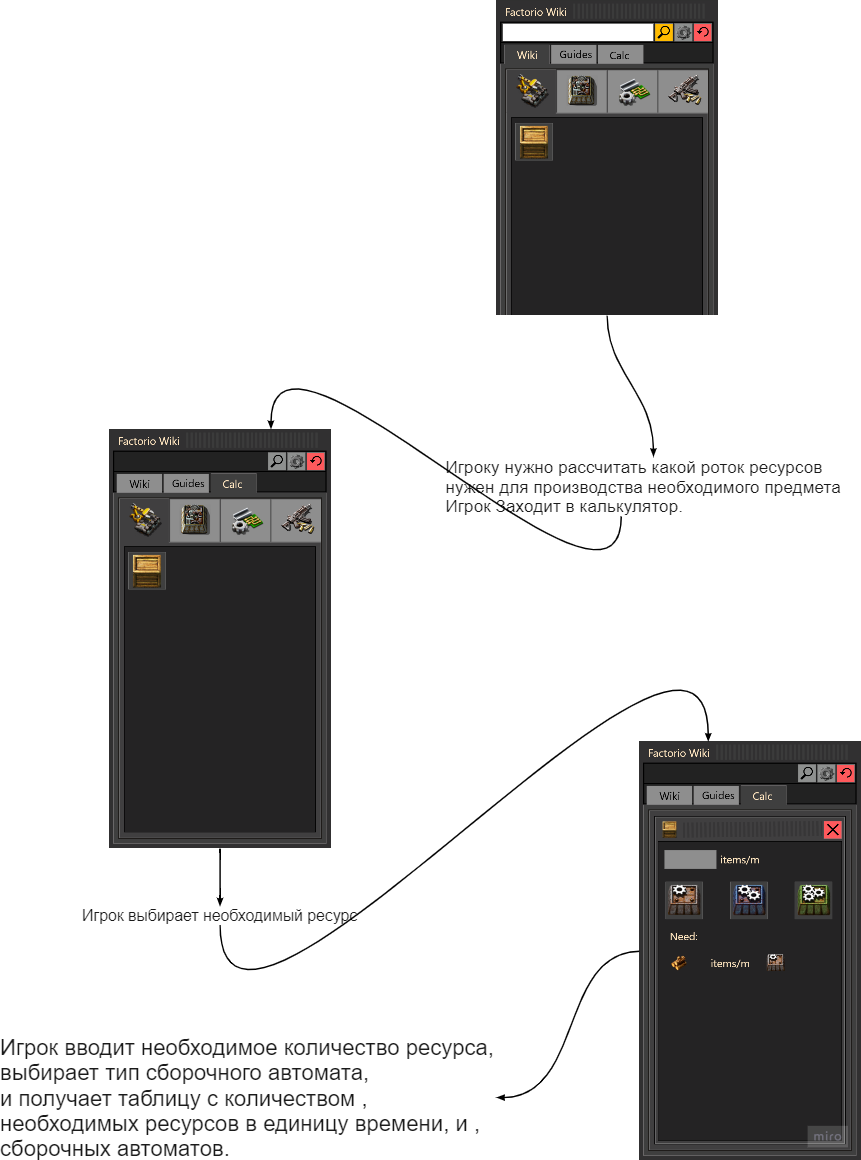 Приложение 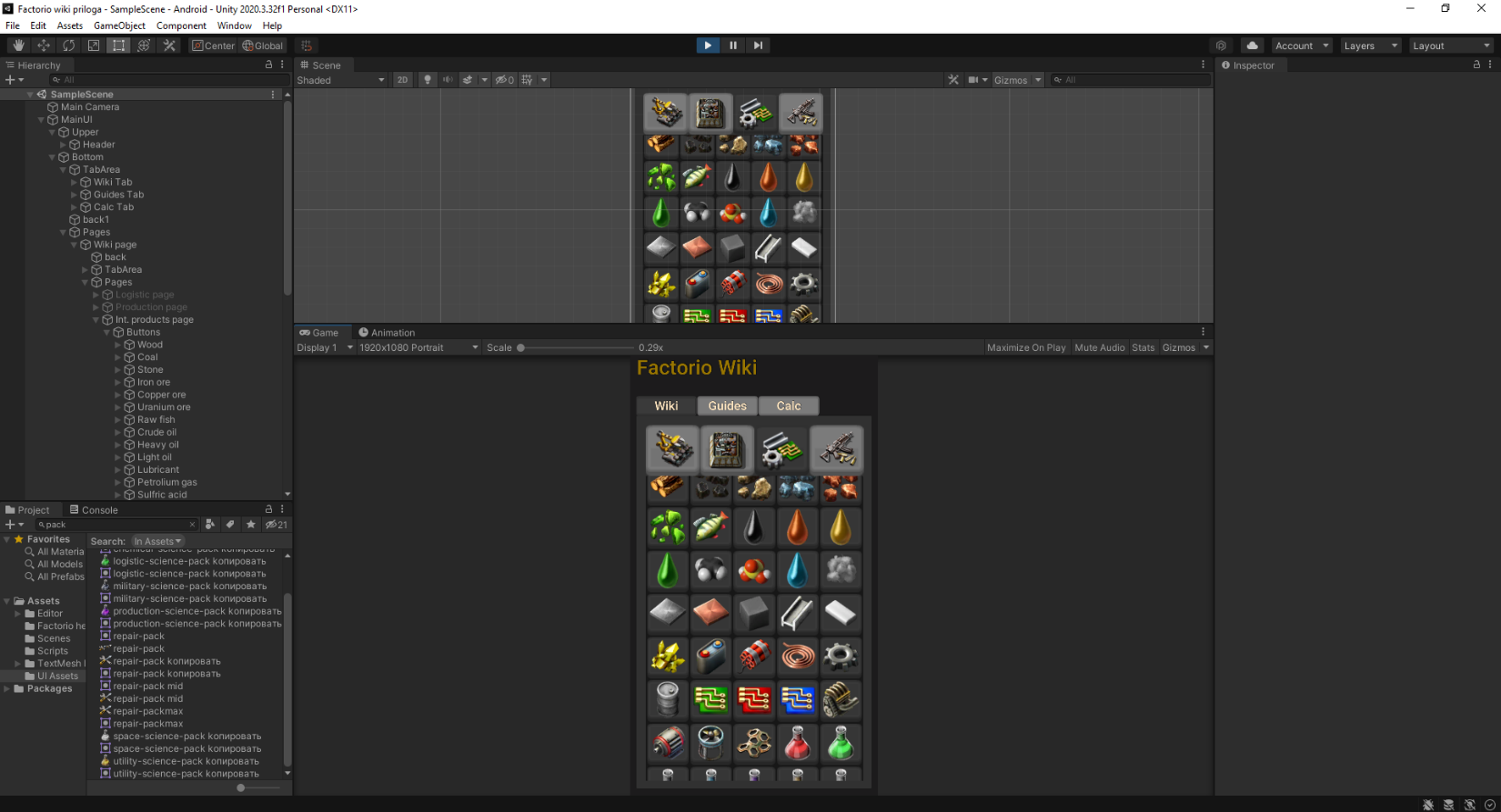 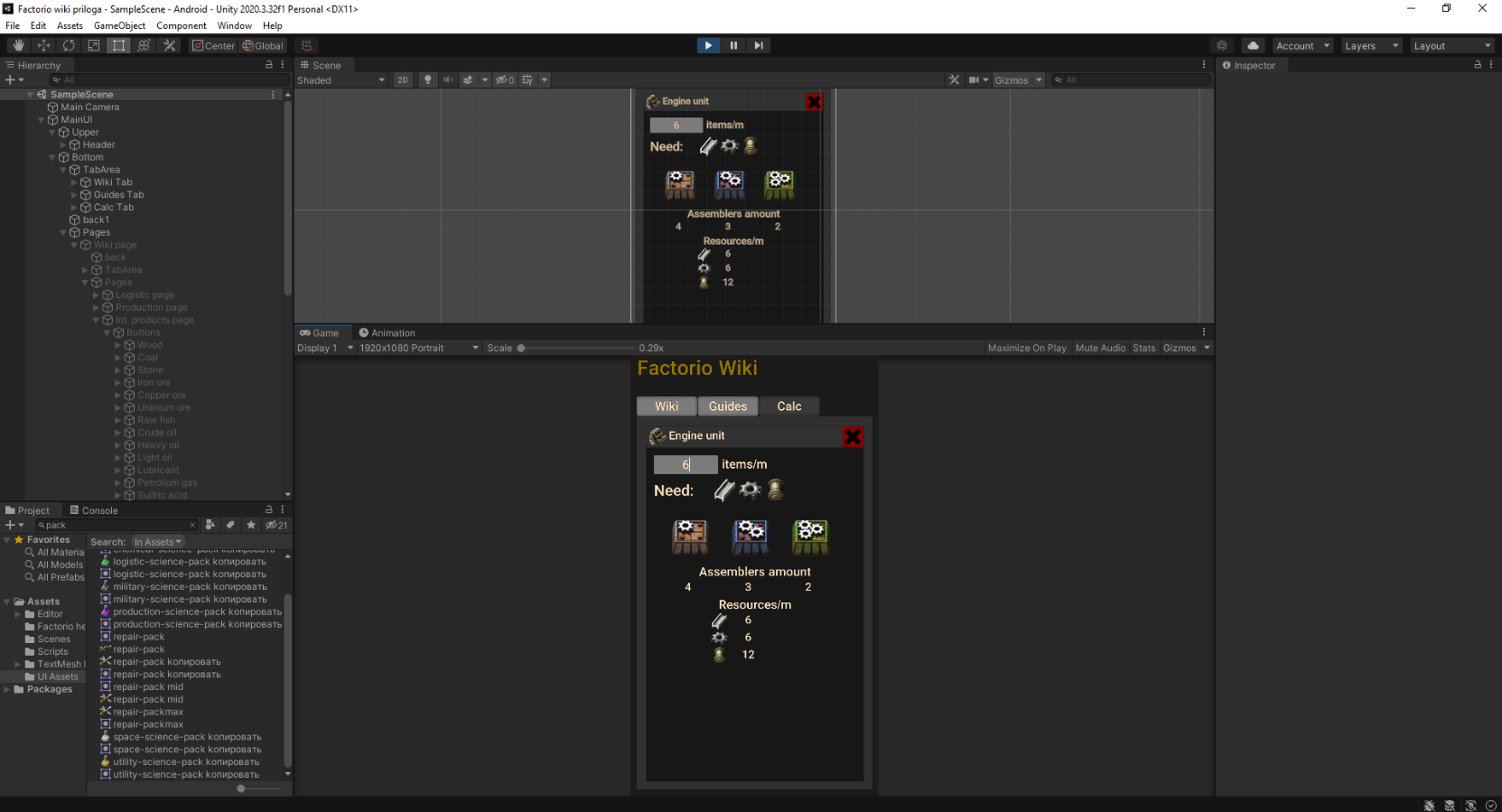 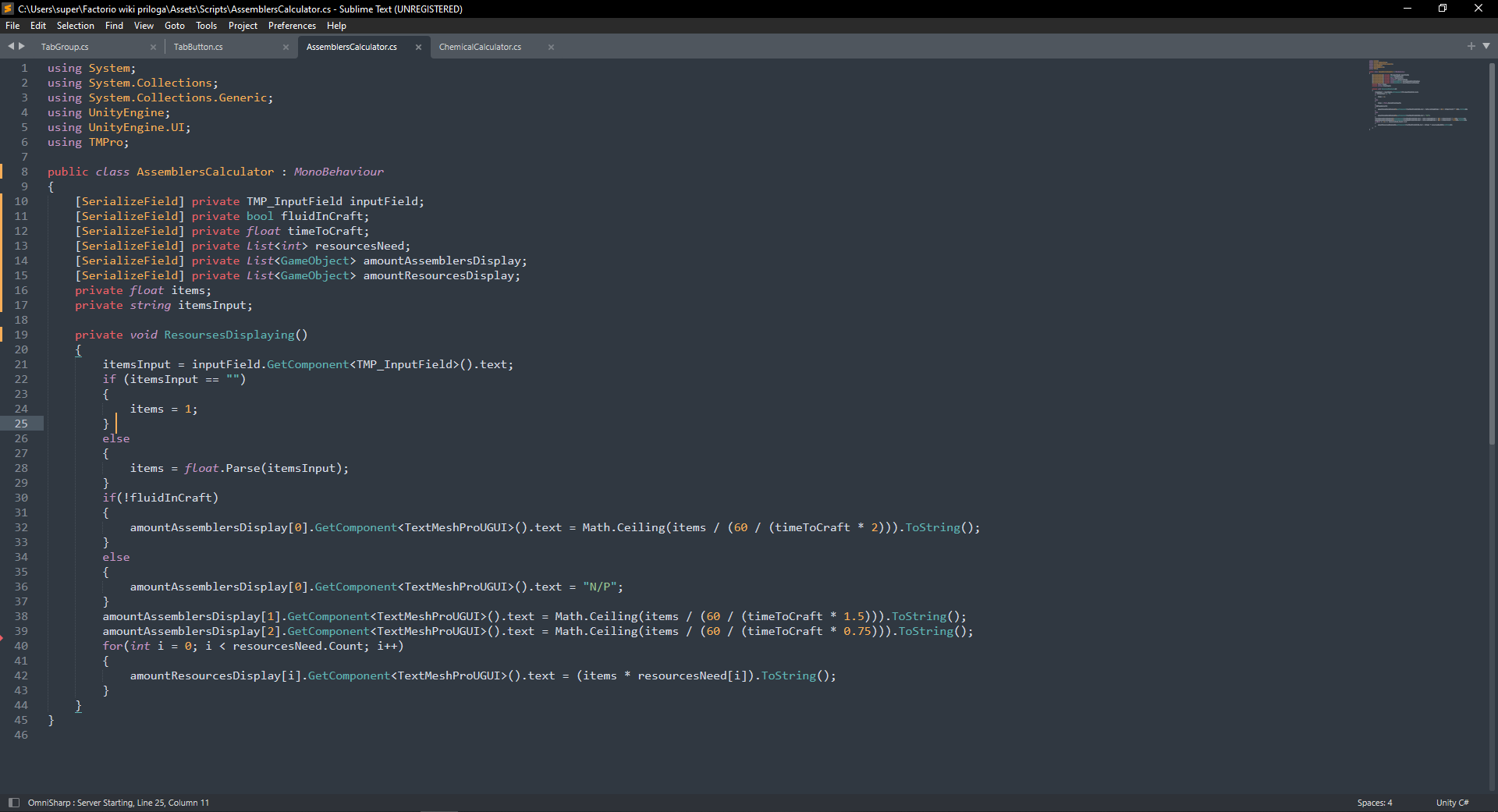 Разработка системыАлгоритм работы приложения:У игрока возникает вопрос по игреОн открывает приложениеЗаходит в нужный разделЕсли игроку нужно что-то узнать про объект из игры, он заходит в «wiki» и выбирает нужный ему;Если игроку надо понять, как действовать дальше, он заходит в раздел «гайды»;Если игроку нужно посчитать время, за которое происходит то или иное производство, он заходит в раздел «калькулятор»ЗаключениеПо итогам выполненной работы мы получили мобильное приложение, отвечающее всем требованиям MVP и обладающее хорошей базой для большего развития данного приложения в будущем. Основные технические решения, которые были предложены в данной проектной работе, включают в себя следующие аспекты:Платформа для разработки приложения – Unity – среда разработки приложений, работающие на более чем 25 различных платформах, разработанная американской компанией Unity Technologies.Платформа для разработки дизайна – Adobe XD – Программа для разработки интерфейсов от Adobe Systems. Поддерживает векторную графику и веб-верстку и создает небольшие активные прототипы.Платформа для выгрузки и хранения кода – GitHub – своеобразная социальная сеть для разработчиков, позволяющая им просматривать код друг друга, оставлять комментарии, а также помогать в разработке.В итоге представлен эффективный продукт, позволяющий потребителю:Познавать и открывать мир игры с новой полезной информациейПроизводить подсчеты, позволяющие экономить время игрокаИметь четкий план действий, для прохождения игры   К недостаткам можно отнести возможность пользоваться приложением только на одной операционной системе, наличие только одного гайда на момент релиза. Однако, платформа для разработки приложения позволяет адаптировать его под другие платформы, а наличие большого количества поклонников игры, дополнять имеющуюся информацию в будущем.Целью данной работы являлась создание мобильного приложения, которое будет содержать калькулятор производственных цепочек, wiki и гайд(гайды) по игре Factorio. Исходя из поставленной цели, в работе были определены задачи, которые были успешно выполнены.№НазваниеОтветственныйДлительностьДата началаНеделяНеделяНеделяНеделяНеделяНеделяНеделяНеделяНеделяНеделяНеделя№НазваниеОтветственныйДлительностьДата начала123456789101112АнализАнализАнализАнализАнализ1.1Определение проблемыКулешов Илья1 нед.15.03.20221.2Выявление целевой аудиторииКулешов Илья1 нед.15.03.20221.3Анализ аналоговКулешов Илья1 нед.15.03.20221.4Определение платформы и стека для продуктаКулешов Илья1 нед.26.03.20221.5Формулирование требований к MVP продуктаКулешов Илья1 нед.26.03.20221.6Определение платформы и стека для MVPКулешов Илья1 нед.26.03.20221.7Формулировка целиКулешов Илья1 нед.02.04.20221.8Формулирование требований к продуктуКулешов Илья1 нед.02.04.20221.9Определение задачКулешов Илья1 нед.02.04.2022ПроектированиеПроектированиеПроектированиеПроектированиеПроектирование2.1Разработка сценариев использования системыПавел Ахаимов2 нед.09.04.20222.2Прототипы интерфейсовПавел Ахаимов2 нед.09.04.20222.3Дизайн-макетыПавел Ахаимов4 нед.09.04.20222.4Оформление приложения (шрифты, переходы,
иллюстрация, цветовая гамма и т. д.)Павел Ахаимов4 нед.09.04.20222.5Итоговый вариан дизайнаПавел Ахаимов4 нед.09.04.2022РазработкаРазработкаРазработкаРазработкаРазработка3.1Написание кодаДенис Дорджеев3 нед.07.05.20223.2Тестирование приложенияДенис Дорджеев3 нед.07.05.20223.3Внедрение дизайна в приложениеДенис Дорджеев3 нед.07.05.2022ВнедрениеВнедрениеВнедрениеВнедрениеВнедрение4.1Оформление MVPвся команда 2 нед.28.05.20224.2Внедрение MVPвся команда 2 нед.28.05.20224.3Написание отчетаКулешов Илья2 нед.28.05.20224.4Оформление презентацииКулешов Илья2 нед.28.05.2022Защита проектався команда 07.06.2022№ТребованиеПриоритет 1Понятный минималистичный дизайнВысокое 2Хорошо читаемый текст Высокое3Быстрая работа калькулятора Высокое4Стабильная работа на android устройствахВысокоеAndroidAndroidAndroidПлотность экранаОриентацияРазрешение экрана в пикселяхMDPIПортретная360x480HDPIПортретная480x800XHDPIПортретная720x1280XXHDPIПортретная1080x1920XXXHDPIПортретная1440x2560